Baptismal Information Form Wexford ParishChurch:  Bride St. 	 					Rowe St.  Baby’s Christian Names: ____________________________________________________Baby’s Surname: __________________________________________________________	Baby’s Date of Birth: _______________________________________________________Mother’s Name (including Maiden name): ______________________________________Mother's Mobile___________________________________________________________Father’s Name (including surname): ___________________________________________Father's Mobile: ___________________________________________________________Child's Address: ____________________________________________________________House Telephone No: _______________________________________________________Church of Marriage: ________________________________________________________Date of Marriage: __________________________________________________________Date of Baptism:                 /              /              .        Time:  Saturday 4pm    or   Sunday 1.00pm (Sharp)Sponsors: _____________________________ Religion ______________________Age _______                        _____________________________ Religion _____________________ Age _______                                                                  (Sponsors must be over 16 and have received confirmation)All the above details should be exactly the same as details given for the Civil Birth Certificate.  This is to avoid confusion at the time of First Communion, Marriage etc. Please bring a copy State Birth Cert with this form.The information contained in this form will be used to register this Baptism in the Parish. The Copy of the Birth Certificate you submitted will be securely destroyed once the Baptism is registered.The information in the Parish Register will be retained permanently.This form will be securely deleted after one year.  For further information please refer to the Parish Data Privacy Notice.Consent: 	I/We consent to include my child’s name in the Baptism Section of the               Parish Newsletter/Parish Website.   YES       NO  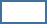 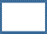 Father signature:	 __________________________________________Mother’s Signature:	___________________________________________Please bring this fully completed Form to the Baptism. Baptisms will begin immediately on time. 